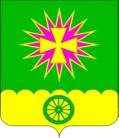 АДМИНИСТРАЦИЯ Нововеличковского сельского поселения Динского района                                                    ПОСТАНОВЛЕНИЕот 18.06.2021							              № 175станица НововеличковскаяОб организации и осуществлении мероприятий по обеспечению безопасности людей на водных объектах общего пользования, расположенных на территории Нововеличковского сельского поселения, в период купального сезона 2021 года	В соответствии с Федеральным законом от 06.10.2003 № 131-ФЗ «Об общих принципах организации местного самоуправления в Российской Федерации», постановлением главы администрации Краснодарского края        от 30.06.2006 № 536 «Об утверждении правил охраны жизни людей на воде в Краснодарском крае и правил пользования водными объектами в Краснодарском крае для плавания на маломерных судах», руководствуясь частью 20 статьи 8, частью 9 статьи 39  Устава Нововеличковского сельского поселения с целью обеспечения безопасности людей на реках и водоемах, расположенных на территории Нововеличковского сельского поселения,           п о с т а н о в л я ю:	1. Утвердить план мероприятий по обеспечению безопасности граждан, охране их жизни и здоровья на водных объектах Нововеличковского сельского поселения на 2021 год (приложение №1).	2. Создать комиссию по обследованию и контролю за содержанием зон возможного массового отдыха граждан (далее комиссия) на территории Нововеличковского сельского поселения, (приложение № 2).	3. Рекомендовать населению воздержаться от купания на реке Понура на территории Нововеличковского сельского поселения.	4.  Комиссии (Токаренко):	4.1. Рассмотреть вопрос обеспечения безопасности граждан на водных объектах в период купального сезона на 2021 год;	4.2. Организовать размещение в местах несанкционированного купания населения аншлагов с предупреждающими и запрещающими знаками (Калинин);	4.3. На период купального сезона 2021 года организовать выполнение комплекса мероприятий, направленных на предупреждение гибели и травматизма людей на водных объектах общего пользования.	4.4. Провести совместно с руководителями ТОСов занятия среди населения о правилах поведения на водных объектах, расположенных на территории Нововеличковского сельского поселения.           5. Рекомендовать:	5.1. Директору МБОУ СОШ № 30 Максен Е.А., директору МБОУ СОШ № 38 Ярославской Я.Г., директору МБОУ СОШ № 39 Бычек И.П., директору МБОУ СОШ № 53 Грек О.Г., заведующей МАДОУ «Детский сад № 9»         Борток Е.Т., заведующей МАДОУ «Детский сад № 10» Ампилова Л.А., заведующей БДОУ «Детский сад № 32» Полумеевой О.И., заведующей БДОУ «Детский сад № 18» Ефименко Е.И., директору МБУДО ДШИ                           ст. Нововеличковской Кулешовой Т.П., директору  МБУК «БО НСП» Пискаревой Г.В., директору МБУ «Культура» Монастирной Е.С.,  организовать проведение бесед и занятий с родителями и  детьми  по соблюдению правил безопасности на водных объектах в период купального сезона, по правилам поведения на воде, спасению тонущих и приёмам оказания помощи пострадавшим;	5.2.  Рекомендовать старшему участковому пункта полиции № 7             ст. Нововеличковская отдела МВД России по Динскому району Кудинову А.И. в период купального сезона в рамках своих полномочий усилить патрулирование мест водных объектов общего пользования, где выставлены аншлаги с предупреждающими и запрещающими знаками и надписями.	6. Отделу по общим и правовым вопросам администрации Нововеличковского сельского поселения Динского района (Калитка) разместить настоящее постановление на официальном сайте Нововеличковского сельского поселения Динского района в сети Интернет.	7. Контроль за выполнением настоящего постановления возложить на заместителя главы Нововеличковского сельского поселения И.Л. Кочеткова.8. Настоящее постановление вступает в силу со дня его подписания.Глава Нововеличковскогосельского поселения							                   Г.М. КоваПРИЛОЖЕНИЕ №1УТВЕРЖДЕНпостановлением администрации Нововеличковского сельского поселения Динского районаот __________ № _____Планмероприятий по обеспечению безопасности населения на  водоемахНововеличковского сельского поселения на 2021 годИсполняющий обязанности начальника отдела ЖКХ, малого и среднего бизнеса администрации Нововеличковского сельского поселения                                     Л.С. МоренченкоПРИЛОЖЕНИЕ №2УТВЕРЖДЕНпостановлением администрации Нововеличковского сельского поселения Динского районаот __________ № _____Составкомиссии по обеспечению и контролю за содержанием зон возможного массового отдыха граждан на водных объектах общего пользования, расположенных на территории Нововеличковского сельского поселениячлены комиссииИсполняющий обязанности начальника отдела ЖКХ, малого и среднего бизнеса администрации Нововеличковского сельского поселения                                     Л.С. Моренченко№ п/пНаименование мероприятийСрок исполненияОтветственные за исполнениеПровести обследование мест традиционного купания людей на водных объектах Нововеличковского сельского поселенияв течении всего летнего периодаТокаренко В.В.Калинин М.Г.Откорректировать  план взаимодействия,  состав, порядок использования сил и средств, предназначенных для поиска и спасения людейдо 01.07.2021Калинин М.Г.Изготовить таблички и предупредительные аншлаги о запрете купаниядо 01.07.2021Калинин М.Г.Установить таблички о запрете купания на реке Понурадо 01.07.2021Калинин М.Г.Подготовить и разместить наинформационных стендах администрации, а также других местах общего пользования Памятки для населения: «Правила безопасности на воде», «Правила спасения утопающих и оказании первой помощи пострадавшим на воде»до 01.07.2021Калинин М.Г.Провести инструктивныезанятия с детьми в дошкольных и школьных учреждениях по мерам обеспечения безопасности наводных объектахв течениевсеголетнегопериодаМаксен Е.А., Ярославская Я.Г., Бычек И.П., Грек О.Г., Борток Е.Т., Ампилова Л.А., Полумеева О.И., Ефименко Е.И.Провести беседы на детскихоздоровительных площадках школ  №  30,38,39,53, детских игровых площадках по местужительства о запрете купанияв водоемах Нововеличковского сельского поселения, не допускать  случаеворганизованного купаниядетей данных учрежденийв течениевсеголетнегопериодаМаксен Е.А.,Ярославская Я.Г., Бычек И.П.,  Грек О.Г.Провести мониторинг  мест  массового отдыха  населения в прибрежной зоне водоёмов в  целях  принятиясвоевременных мер пообеспечению безопасностив течениивсеголетнегопериодаТокаренко В.В.Калинин М.Г.Разместить на официальном сайте администрации Нововеличковского сельского поселения информацию о необходимости соблюдения населением правил безопасности на водеКалитка О.Ю.Проводить мониторинг  мест установки табличек и предупредительных аншлагов о запрете купания, с целью восстановления поврежденных   в течениивсеголетнегопериода (не раже 1 раза в месяц)Калинин М.Г.№п/п               Ф.И.О.                должность1.Токаренко Валерий Владимировичначальник отдела  ЖКХ, малого и среднего бизнеса администрации Нововеличковского сельского поселения, председатель комиссии 2. Моренченко Любовь Сергеевнаспециалист отдела  ЖКХ, малого и среднего бизнеса администрации Нововеличковского сельского поселения, секретарь комиссии 3.Гапоненко Сергей СергеевичГлавный инженер МУП ЖКХ Нововеличковское (по согласованию)4.Кудинов Александр ИвановичСтарший участкового пункта полиции № 7 ст. Нововеличковская  отдела МВД России по Динскому району (по согласованию)5.Калинин Михаил Геннадьевич руководитель МКУ «ОДА НСП»6.Калитка Ольга Юрьевнаначальник отдела по общим и правовым вопросам администрации Нововеличковского сельского поселения7.Максен Елена Аршалуйсовнадиректор МБОУ СОШ № 30 (по согласованию)8.Ярославская Ярослава Геннадьевнадиректор МБОУ СОШ № 38 (по согласованию)9.Бычек Ирина Павловнадиректор МБОУ СОШ № 39(по согласованию)10.Грек Ольга Григорьевнадиректор МБОУ СОШ № 53(по согласованию)11.Борток Елена ТимофеевнаЗаведующая  МАДОУ Детский сад № 9 (по согласованию)12.Ампилова Любовь АндреевнаЗаведующая  МАДОУ Детский сад № 10 (по согласованию)13.Полумеева Ольга Ивановназаведующая БДОУ № 32 (по согласованию)14.Ефименко Елена Ивановназаведующая БДОУ № 18  (по согласованию)15.Кулешова Татьяна ПетровнаМБУ ДО ДШИ ст. Нововеличковской (по согласованию)16.Пискарева Галина ВладимировнаМБУК «БО НСП»(по согласованию)17.Монастырная Елена СергеевгаМБУ «Культура»(по согласованию)